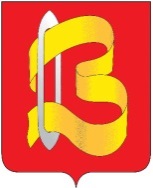 Ивановская областьКонтрольно-счетная комиссияГородского округа Вичугаул. 50 лет Октября, д.19, офис 302, 312, г. Вичуга, Ивановская область, 155331Тел (49354) 3-01-85, 3-01-84 Е-mail: kskgovichuga@mail.ruОКПО 37338107, ОГРН 1123701000697, ИНН/КПП 3701047637/37010100107.12.2021г.ЗАКЛЮЧЕНИЕ на  проект  решения  городской  Думы городского округа Вичуга № 60 «О внесении изменений в решение городской Думы городского округа Вичуга от 22.12.2020г. №35 «О бюджете городского округа Вичуга на 2021 год и на плановый период 2022 и 2023 годов»Настоящее заключение Контрольно-счетной комиссии городского округа Вичуга на проект решения, подготовлено на основании норм и положений Бюджетного кодекса Российской Федерации, Положения о бюджетном процессе в городском округе Вичуга, Положения о контрольно-счетной комиссии городского округа Вичуга. Контрольно-счётная комиссия городского округа Вичуга, рассмотрев представленный проект Решения  городской  Думы городского округа Вичуга № 60  «О внесении   изменений  в  решение  городской  Думы  городского  округа Вичуга от 22.12.2020г. № 35 «О бюджете городского округа Вичуга на 2021 год и на плановый период 2022 и 2023 г.г., сообщает следующее.1.  Проектом решения предусматриваются изменения основных характеристик бюджета на 2021 год. Анализ изменений приведен в таблице:Как видно из таблицы, проектом решения в 2021 году увеличен общий объем и доходов,  и расходов местного бюджета.Доходы бюджета городского округа Вичуга увеличиваются на 8 685 648,92 руб., в т. ч. :- за счет уменьшения назначений по налогу на доходы физических лиц в сумме 11 371 763,08 руб. исходя из ожидаемого исполнения по данному налогу;	- за счет увеличения дотации на поддержку мер по обеспечению сбалансированности бюджета в сумме 20 057 412,00 руб.РАСХОДЫ     Проект решения предусматривает изменения объема расходов за счет безвозмездных поступлений из областного бюджета.  Расходы бюджета  2021г. увеличивается   на сумму  8 685 648,92 руб., в том числе:-  для обеспечения оплаты кредиторской задолженности за коммунальные услуги, образовавшейся в 2020 году в сумме +8 216 387,92 руб. - для уплаты налога на имущество за 2021 в сумме +469 261,00 руб. в связи с увеличением балансовой стоимости здания филиала МБУДО «ДШИ» г. о. Вичуга им. Б.А. Перевезенцева после проведения модернизации .Распределение расходов  отражено в таблице :                                                 Более подробную информацию о внесении изменений в бюджет городского округа Вичуга  можно посмотреть в пояснительной записке.              Контрольно-счетная комиссия городского округа Вичуга отмечает, что представленный проект Решения городской Думы городского округа Вичуга № 60» О внесении изменений в решение городской Думы городского округа Вичуга седьмого созыва от 22.12.2020г. № 35 «О бюджете городского округа Вичуга на 2021 год и на плановый период 2022-2023 годов» соответствует нормам и положениям Бюджетного Кодекса Российской Федерации и направлен на  сохранение сбалансированности  и платёжеспособности бюджета, обеспечение в полном объёме обязательств по первоочередным расходам и недопущение роста кредиторской задолженности.  Председатель Контрольно-счетной комиссии городского округа Вичуга:                 		           О.В.Стрелкова.Исполнитель Карасева Л.СТел: 3-01-85Показатели  ДОХОДЫ, из них:  ДОХОДЫ, из них:  ДОХОДЫ, из них: РАСХОДЫ, из них: РАСХОДЫ, из них:ДЕФИЦИТ (-)ПРОФИЦИТ (+)ВСЕГОналоговые и неналоговые доходыбезвозмездные поступленияВСЕГОРасходы на обслуживание государственного долгаСогласно решения № 44  от 28 .10.2021г:Согласно решения № 44  от 28 .10.2021г:Согласно решения № 44  от 28 .10.2021г:Согласно решения № 44  от 28 .10.2021г:Согласно решения № 44  от 28 .10.2021г:Согласно решения № 44  от 28 .10.2021г:Согласно решения № 44  от 28 .10.2021г:2021 год717481 162,98143 910 519,70576 484 908,05741 683 540,734 486 000,0024 202 377,75Согласно проекта решения № 60 :Согласно проекта решения № 60 :Согласно проекта решения № 60 :Согласно проекта решения № 60 :Согласно проекта решения № 60 :Согласно проекта решения № 60 :Согласно проекта решения № 60 :2021 год726 166 811,90132 538 756,62593 628 055,28750 369 189,654 486 000,0024 202 377,75Изменения   Изменения   Изменения   Изменения   Изменения   Изменения   Изменения   2021 год+8 685 648,92(+1,21%)-11 371 763,08(- 7,90%)+17 143 147,23(+2,97%)+8 685 648,92(+1,17%)-------Наименование показателяИзменения, предлагаемые проектом решения на2021 годИзменения, предлагаемые проектом решения на2021 годМуниципальная программа «Развитие системы образования городского округа Вичуга» Предусматривается увеличение расходов  на сумму  7 465 322,17 руб.- Подпрограмма "Развитие дошкольного образования детей" увеличивается на  сумму  2 165 597,00 руб.,  - Подпрограмма "Развитие общего образования» увеличивается на сумму 2 523 904,00 руб - Подпрограмма "Развитие дополнительного образования   детей»"увеличивается на сумму 31 150,00 руб.- Подпрограмма "Развитие дополнительного образования в сфере  культуры и  искусства" увеличивается на сумму 655 101,95 руб- Подпрограмма "Развитие дополнительного образования в сфере физической культуры и спорта" увеличивается на сумму 1 046 197,22 руб.- Подпрограмма «Обеспечение деятельности муниципальных образовательных организаций» увеличивается на сумму 61 368,00 руб.-Подпрограмма «Создание современных условий обучения в муниципальных учреждениях» увеличивается на сумму 982 004,00 руб. Муниципальная программа"Развитие культуры городского округа Вичуга"Предусматривается увеличение денежных средств на сумму 908 210,23 руб.- Подпрограмма "Организация культурного досуга и отдыха населения» расходы увеличиваются на сумму  809 545,16 руб.,-- Подпрограмма «музейно-выставочная деятельность»  увеличивается на сумму 76 865,01руб.;- Подпрограмма «Развитие архивного дела»  увеличтвается на сумму 21 800,06 руб.Муниципальная программа"Развитие физической культуры и спорта в городском округе Вичуга"Предусматривается увеличение денежных средств на сумму 312 116,52 руб.- Подпрограмма «Организация досуга населения в области физической культуры и спорта» + 10 643,00 руб.;- Подпрограмма «Обеспечение деятельности централизованной бухгалтерии Комитета по  физической культуре и спорту администрации городского округа Вичуга» + 5998,00;- Подпрограмма «Развитие системы подготовки спортивного резерва» + 146 537,15 руб.Итого программы8 685 648,92 руб.